BRANDON HIGH SCHOOL
BOYS VARSITY BASKETBALLBrandon High School Boys Varsity Basketball falls to Linden High School 70-46Tuesday, February 4, 2020
7:00 PM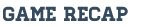 .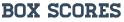 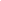 